10.02.2024	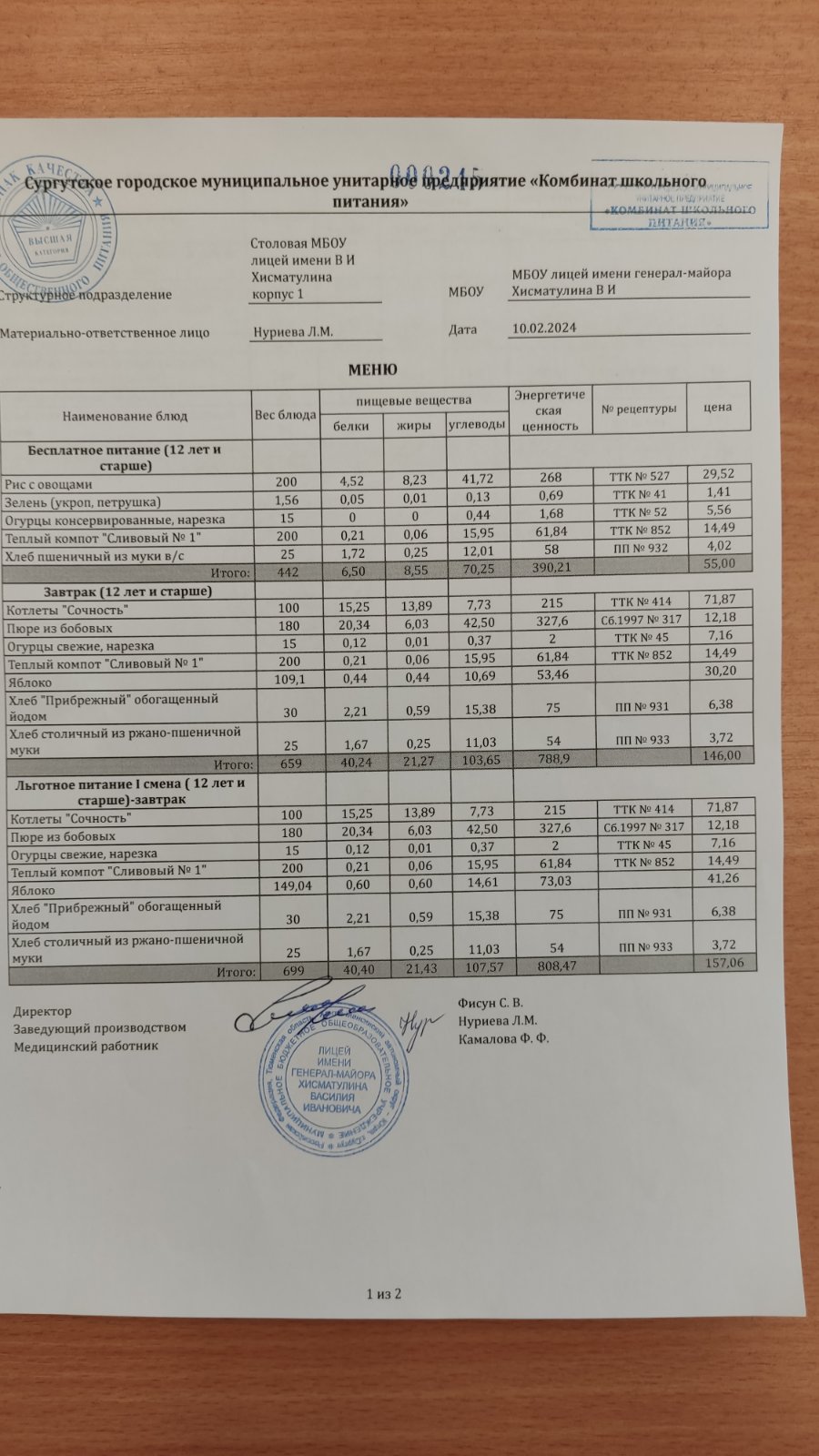 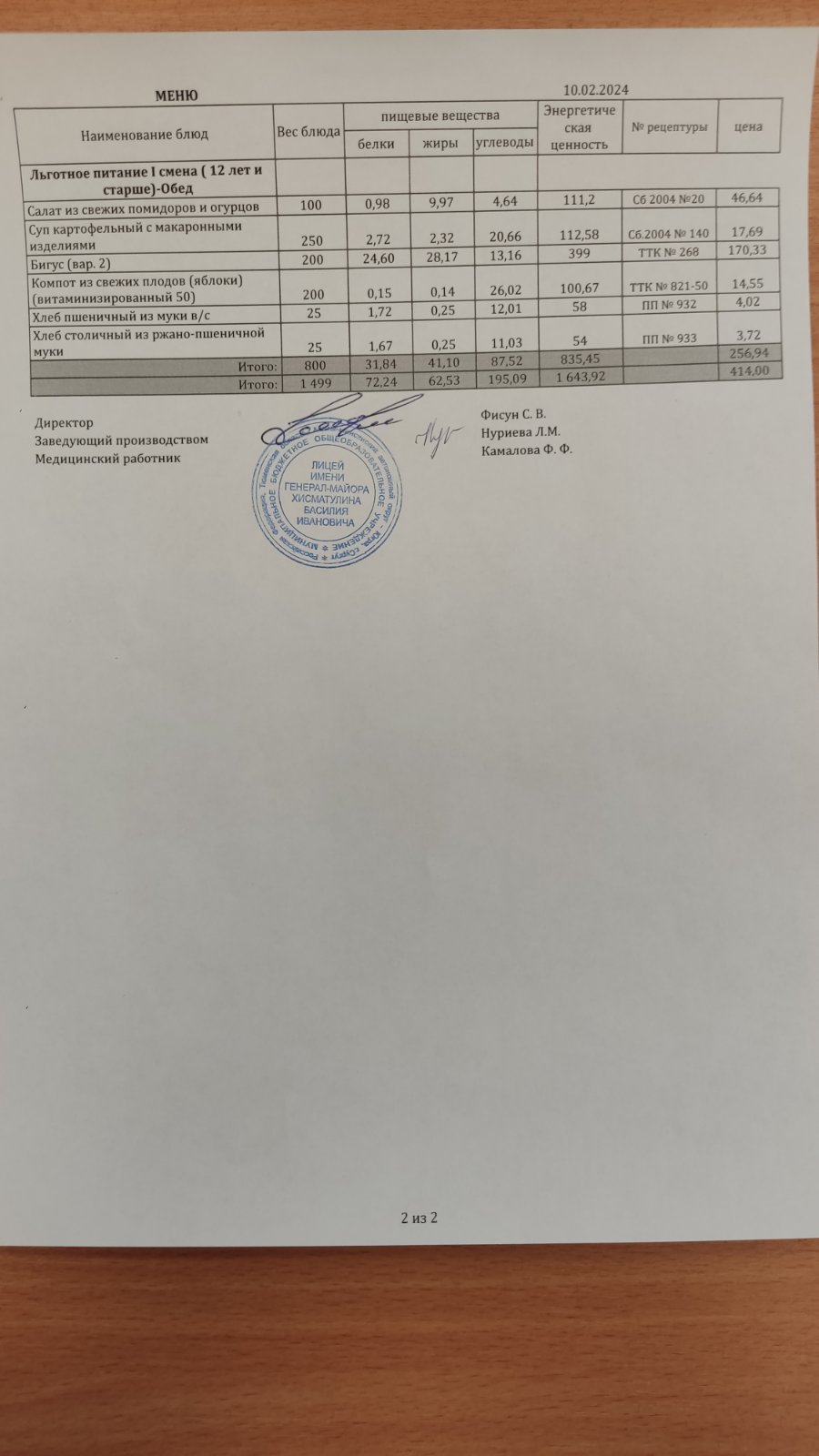 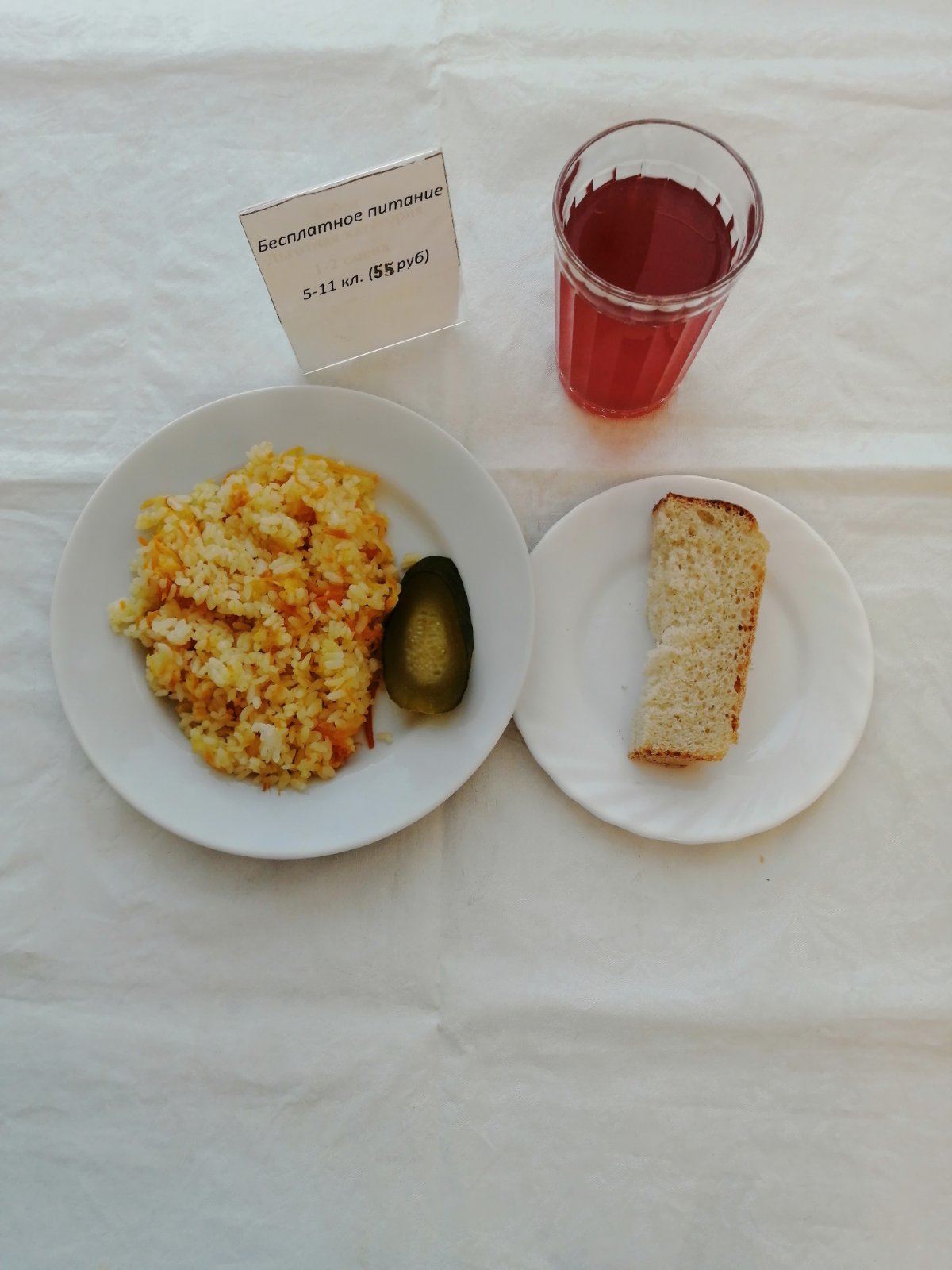 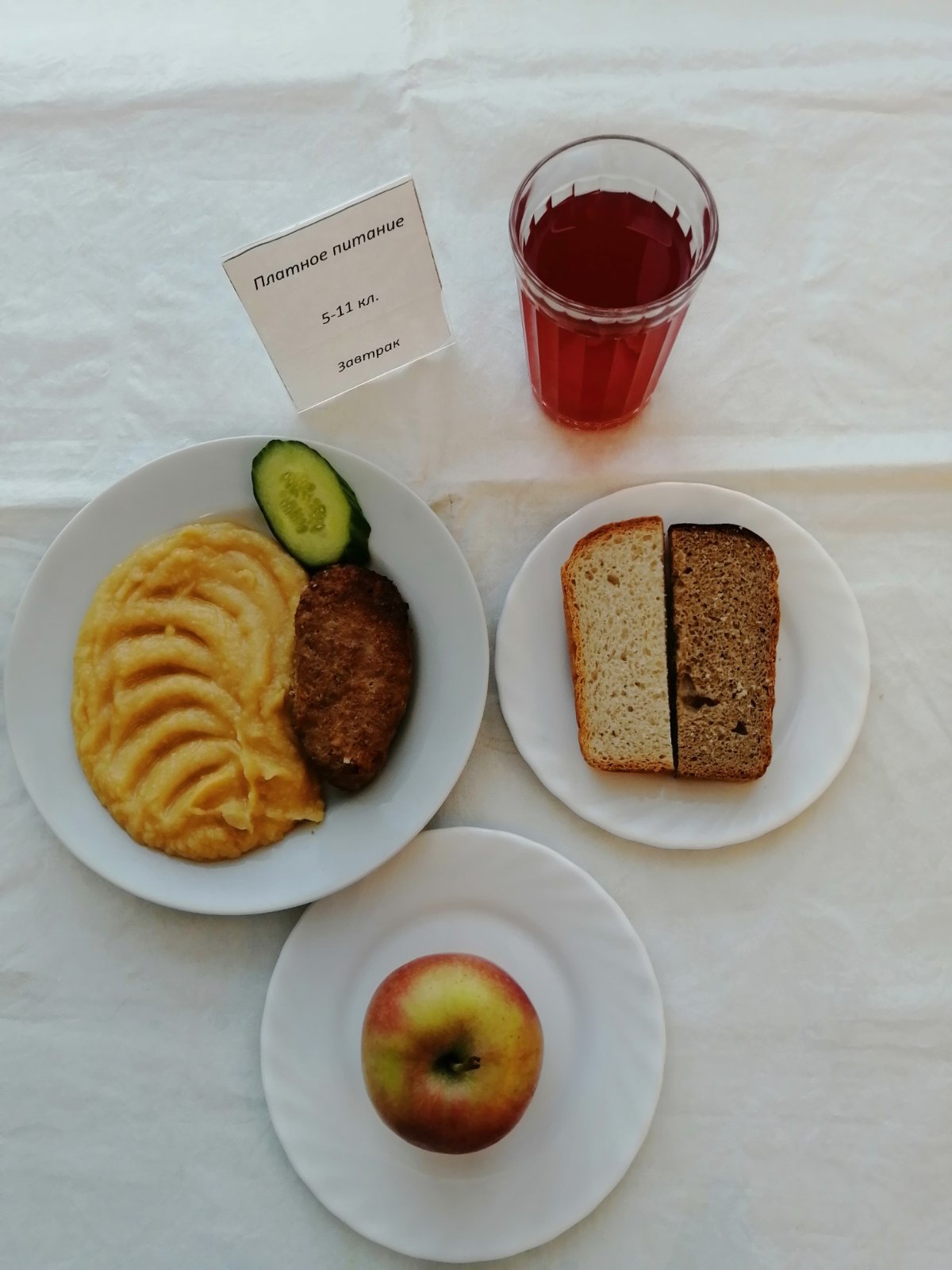 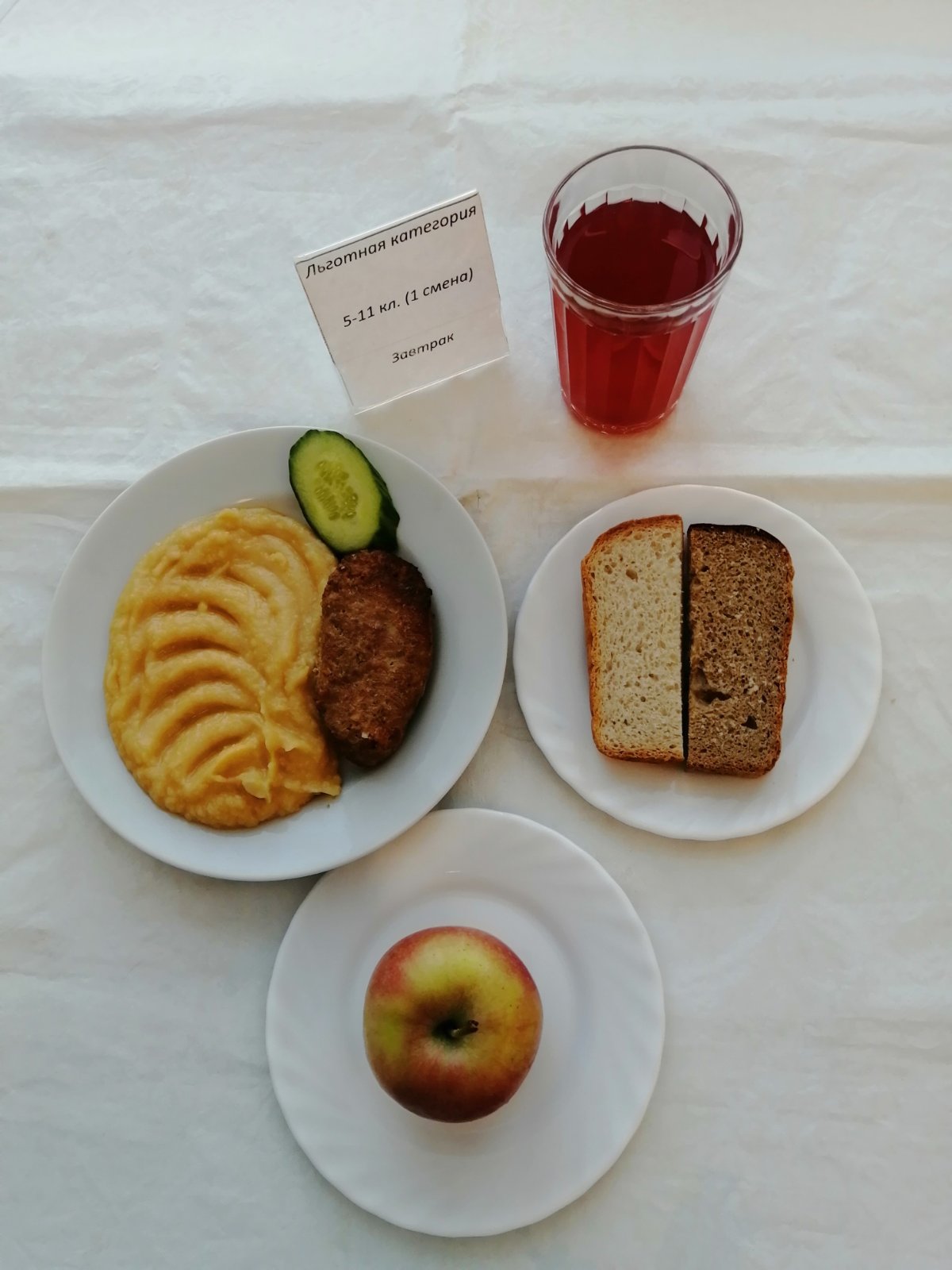 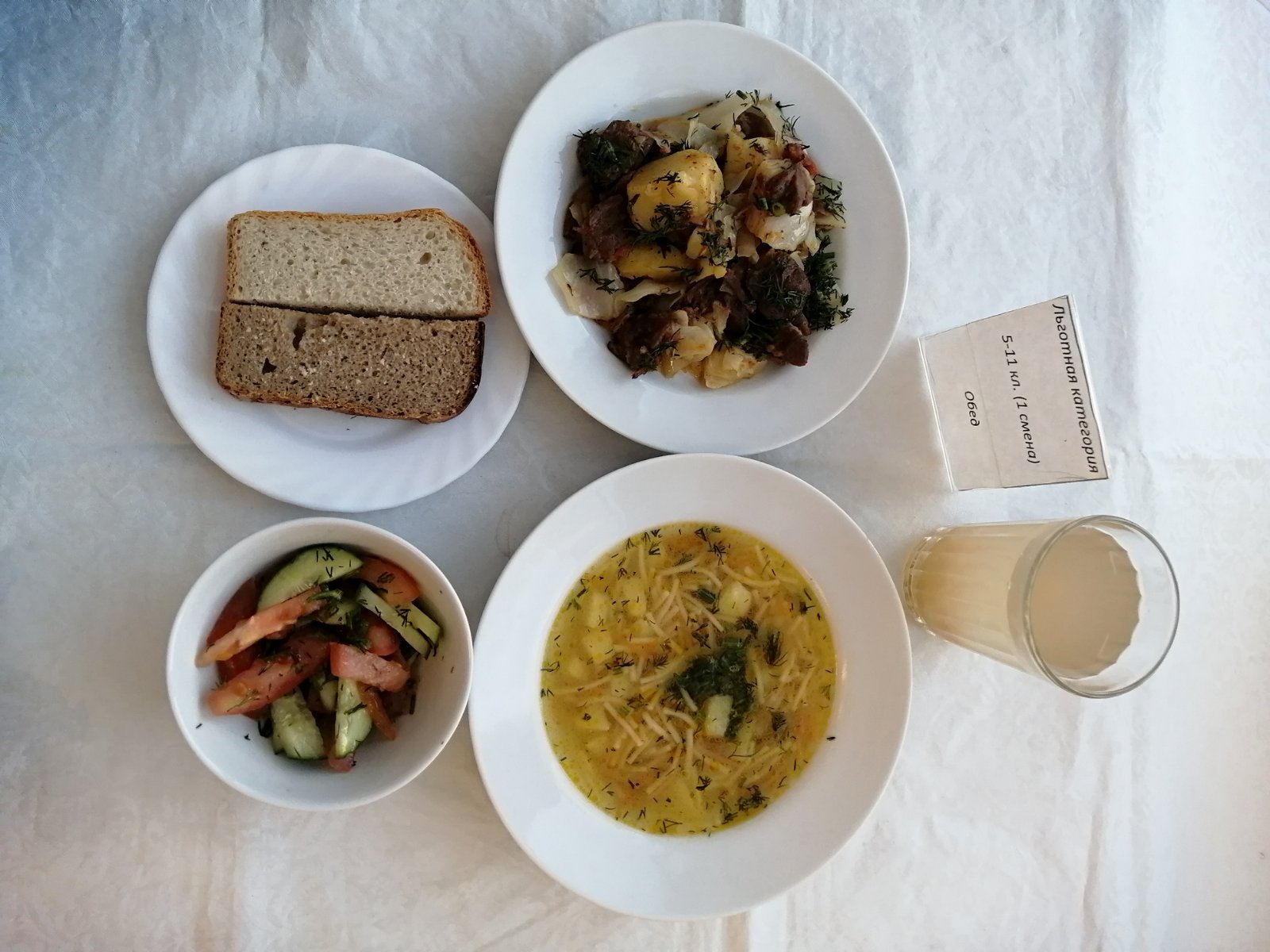 